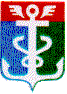 РОССИЙСКАЯ ФЕДЕРАЦИЯПРИМОРСКИЙ КРАЙ
ДУМА НАХОДКИНСКОГО ГОРОДСКОГО ОКРУГАРЕШЕНИЕ29.11.2023                                                                                                           № 228-НПАО внесении изменений в статью 2 решения Думы Находкинского городского округа от 26.02.2021 № 786-НПА «О денежном содержании (вознаграждении) лиц, замещающих муниципальные должности в органах местного самоуправления Находкинского городского округа» 1. Внести в статью 2 решения Думы Находкинского городского округа от 26.02.2021 № 786-НПА «О денежном содержании (вознаграждении) лиц, замещающих муниципальные должности в органах местного самоуправления Находкинского городского округа», (Ведомости Находки, 2021, 5 марта, № 13; 2021, 6 октября, № 69; 2021, 29 октября, № 75; 2022, 28 октября, № 72; 2023, 4 октября, № 68; 2023, 1 ноября, № 75), следующие изменения:1) в статье 3:часть 1.1 изложить в следующей редакции:«1.1. Главе Находкинского городского округа, председателю Думы Находкинского городского округа, депутату Думы Находкинского городского округа, председателю, заместителю председателя, аудитору Контрольно-счетной палаты Находкинского городского округа (далее-лица, замещающие муниципальные должности) выплачивается материальное поощрение (премирование):1) в случае поступления в бюджет Находкинского городского округа из бюджета Приморского края иных дотаций, которые в соответствие с постановлением Правительства Приморского края могут быть направлены на дополнительное материальное поощрение (премирование) лиц, замещающих муниципальные должности в органах местного самоуправления Находкинского городского округа;2) за выполнение особо важных и сложных заданий по итогам работы за текущий год в пределах норматива формирования расходов на оплату труда лиц, замещающих муниципальные должности, в размере не более одного месячного денежного содержания.Материальное поощрение (премирование) главе Находкинского городского округа, председателю Думы Находкинского городского округа, депутату Думы Находкинского городского округа, председателю, заместителю председателя, аудитору Контрольно-счетной палаты Находкинского городского округа выплачивается на основании распоряжения (приказа) руководителя соответствующего органа местного самоуправления в соответствии с решением Думы Находкинского городского округа.Решение о премировании лиц, замещающих муниципальные должности, принимается Думой Находкинского городского округа по представлению финансового органа администрации Находкинского городского округа.»;в части 2 слова «(далее-лица, замещающие муниципальные должности)» исключить;2) статью 4 дополнить частью 2 следующего содержания:«2. Фонд оплаты труда главы Находкинского городского округа, председателя и депутатов Думы Находкинского городского округа, председателя, заместителя председателя, аудитора Контрольно-счетной палаты Находкинского городского округа увеличивается на сумму материального поощрения (премирования) за счет иных дотаций, которые в соответствие с постановлением Правительства Приморского края могут быть направлены на дополнительное материальное поощрение (премирование) лиц, замещающих муниципальные должности в органах местного самоуправления Находкинского городского округа, в размере не более одного месячного денежного содержания.».2. Настоящее решение вступает в силу со дня его официального опубликования.Председатель ДумыНаходкинского городского округа                                                                А.В. КузнецовГлава Находкинского городского округа                                                        Т.В. Магинский29 ноября 2023 года№ 228-НПА 